ОТКРЫТОЕ АКЦИОНЕРНОЕ ОБЩЕСТВО "РОССИЙСКИЕ ЖЕЛЕЗНЫЕ ДОРОГИ"РАСПОРЯЖЕНИЕот 3 марта 2014 г. N 552рОБ ОРГАНИЗАЦИИ РАЦИОНАЛИЗАТОРСКОЙ ДЕЯТЕЛЬНОСТИ В ОАО "РЖД"В целях организации рационализаторской деятельности в ОАО "РЖД":1. Утвердить прилагаемое Положение о рационализаторской деятельности в ОАО "РЖД".2. Утвердить прилагаемый Порядок рассмотрения, использования, определения эффективности рационализаторского предложения и определения размера вознаграждения и премий за содействие авторам рационализаторского предложения.3. Возложить руководство рационализаторской деятельностью в ОАО "РЖД" на Управление по вопросам интеллектуальной собственности.4. Начальникам департаментов и управлений, руководителям филиалов и других структурных подразделений ОАО "РЖД":а) довести утвержденное настоящим распоряжением Положение до сведения работников;б) активизировать работу по организации и развитию рационализаторской деятельности в ОАО "РЖД", созданию условий для развития творческой деятельности рационализаторов и новаторов производства.5. Начальникам филиалов и структурных подразделений ОАО "РЖД" в установленном порядке предусматривать в бюджете затрат средства на организацию рационализаторской деятельности в рамках утвержденных лимитов затрат.6. Признать утратившим силу распоряжение ОАО "РЖД" от 28 января 2010 г. N 165р "Об организации рационализаторской деятельности в ОАО "РЖД".Старший вице-президентОАО "РЖД"В.А.ГАПАНОВИЧУтвержденораспоряжением ОАО "РЖД"от 3 марта 2014 г. N 552рПОЛОЖЕНИЕО РАЦИОНАЛИЗАТОРСКОЙ ДЕЯТЕЛЬНОСТИ В ОАО "РЖД"I. ОБЩИЕ ПОЛОЖЕНИЯ1.1. Настоящее Положение о рационализаторской деятельности в ОАО "РЖД" (далее - Положение) распространяется на правоотношения, возникающие в связи с созданием и использованием рационализаторских предложений в ОАО "РЖД", и вводится в целях введения элементов централизации управления этой деятельностью для более полного использования творческого потенциала работников ОАО "РЖД" по решению технических и социально-экономических задач развития отрасли.Настоящее Положение устанавливает единые методические подходы к осуществлению рационализаторской деятельности в ОАО "РЖД", организации и развитию массового технического творчества работников ОАО "РЖД".Настоящее Положение распространяется на рационализаторские предложения, поданные после введения его в действие, и на предложения, по которым на дату введения его в действие не приняты в установленном порядке решения или не произведены окончательные расчеты с авторами рационализаторских предложений и лицами, содействовавшими их созданию и использованию.1.2. Филиалы ОАО "РЖД" вправе разрабатывать на основании настоящего Положения свои положения о рационализаторской деятельности, которые согласовываются с Управлением по вопросам интеллектуальной собственности.II. ОСНОВНЫЕ ЦЕЛИ И ЗАДАЧИ РАЦИОНАЛИЗАТОРСКОЙ ДЕЯТЕЛЬНОСТИ2.1. Основными целями рационализаторской деятельности в ОАО "РЖД" являются:активизация и дальнейшее развитие массового технического творчества работников ОАО "РЖД" как одного из важнейших условий научно-технического и инновационного развития компании;обеспечение юридической и правовой защиты рационализаторской и изобретательской деятельности;повышение заинтересованности работников ОАО "РЖД" в результатах своего труда путем морального и материального стимулирования технического творчества.III. ОРГАНИЗАЦИЯ РАЦИОНАЛИЗАТОРСКОЙ ДЕЯТЕЛЬНОСТИ3.1. Организация рационализаторской деятельности в ОАО "РЖД" осуществляется в соответствии с настоящим Положением:в ОАО "РЖД" - старшим вице-президентом по инновационному развитию - главным инженером и Управлением по вопросам интеллектуальной собственности;на железных дорогах, выполняющих функции региональных центров корпоративного управления, - службами технической политики под руководством главного инженера железной дороги, которые координируют работу служб и дирекций, входящих в состав железной дороги, и региональных дирекций функциональных филиалов ОАО "РЖД", осуществляющих свою деятельность в границах железной дороги;в функциональных филиалах ОАО "РЖД" - главными инженерами или заместителями руководителя, осуществляющих координацию работ и руководство региональными дирекциями;в региональных дирекциях функциональных филиалов ОАО "РЖД" - главными инженерами или заместителями руководителя, осуществляющими координацию работ и руководство структурными подразделениями региональных дирекций функциональных филиалов ОАО "РЖД".(в ред. распоряжения ОАО "РЖД" от 10.12.2014 N 2911р)3.2. Организация рационализаторской деятельности в структурном подразделении региональной дирекции функционального филиала ОАО "РЖД" (далее - Структурное подразделение) осуществляется главным инженером или заместителем руководителя, на которого возложены соответствующие обязанности.Непосредственное выполнение работ по организации рационализаторской деятельности осуществляют работники Структурного подразделения в соответствии с должностными обязанностями либо назначенные приказом руководителя Структурного подразделения ОАО "РЖД".3.3. Структурное подразделение:организует учет и ведение делопроизводства по рационализаторским предложениям, включая прием заявлений на рационализаторские предложения, ведение переписки, хранение материалов по ним;доводит принятые рационализаторские предложения до состояния, в котором они пригодны к использованию;обеспечивает внедрение и использование рационализаторских предложений;производит выплату вознаграждения авторам и премий за содействие созданию и использованию рационализаторских предложений;организует и проводит конкурсы, распространение передового опыта;разрабатывает годовые тематические планы.3.4. Организация и координация технического творчества в Структурном подразделении производится на основании тематического планирования рационализаторской деятельности посредством разработки тематических планов (темников) по рационализации в виде сборников тематических заданий, определяющих основные направления работы рационализаторов и включающих перечень проблем в производственной деятельности конкретного Структурного подразделения ОАО "РЖД", имеющихся либо возникающих при эксплуатации технических объектов и/или использовании конкретных технологий, устранение которых позволит получить экономический эффект.3.5. Разработка тематических планов (темников) в Структурном подразделении проводится ответственным лицом по рационализаторской работе совместно с работниками производственных и экономических подразделений, а также работниками других причастных подразделений, на которых это возложено приказом по Структурному подразделению ОАО "РЖД".Подготовке темника предшествует опрос и сбор предложений и иной информации от работников Структурного подразделения ОАО "РЖД", использующих соответствующую технику и технологию, с указанием определенных недостатков (нежелательных эффектов), связанных с их эксплуатацией. По итогам описания перечня проблем в Структурном подразделении ОАО "РЖД" формируется непосредственно тематический план (темник) по рационализации, отражающий как текущие задания (со сроком разработки до одного года), так и перспективные. При этом тематические задания должны быть сгруппированы по определенным признакам, в зависимости от направления деятельности Структурного подразделения ОАО "РЖД", например, по структурному признаку (по участкам, отделам), по технологическим процессам, по усовершенствованию техники, механизации и автоматизации процессов, улучшению применяемых материалов и т.д.3.6. Тематический план (темник) по рационализации должен содержать:название темы;описание существующих конструкций, технологии и их недостатки;цели усовершенствования, задачи и общие направления решения этих задач;данные о предполагаемом эффекте, а также размер возможного авторского вознаграждения и фамилия консультанта(ов) по данной теме.Тематический план (темник) по рационализации утверждается руководителем Структурного подразделения.Форма тематического плана (темника) по рационализации прилагается к настоящему Положению (Приложение N 1).3.7. Управление по вопросам интеллектуальной собственности ежегодно формирует сводный тематический план для рационализаторов ОАО "РЖД" по предложениям поступивших из Структурных подразделений региональных дирекций функциональных филиалов ОАО "РЖД".Информация о формировании сводного тематического плана и представлении предложений в Управление по вопросам интеллектуальной собственности доводится до главных инженеров железных дорог и филиалов ОАО "РЖД" организационно-распорядительным документом ОАО "РЖД".Структурное подразделение направляет темник в орган управления региональной дирекции функционального филиала ОАО "РЖД" для отбора тем, региональная дирекция функционального филиала ОАО "РЖД" отобранные темы направляет в филиал ОАО "РЖД", а филиал ОАО "РЖД" - в Управление по вопросам интеллектуальной собственности.3.8. Сформированный сводный тематический план утверждается главным инженером ОАО "РЖД" и размещается уполномоченным подразделением аппарата управления ОАО "РЖД" на официальном сайте для информирования работников всех Структурных подразделений ОАО "РЖД", в том числе с целью его всестороннего обсуждения.IV. РАЦИОНАЛИЗАТОРСКОЕ ПРЕДЛОЖЕНИЕ И ЕГО ПРАВОВАЯ ОСНОВА4.1. Рационализаторским предложением признается техническое и технологическое решение, являющееся новым и полезным для ОАО "РЖД", несущественно изменяющее конструкцию техники, используемую технологию и состав материала.4.2. Предложение признается новым, если до подачи заявления в установленной форме данное или тождественное решение:(в ред. распоряжения ОАО "РЖД" от 10.12.2014 N 2911р)не подавалось в Структурное подразделение, то есть не известно в качестве признанного рационализаторским или отклоненного предложения;не использовалось в этом Структурном подразделении, кроме случаев, когда это решение использовалось по инициативе автора в течение не более 3 месяцев до подачи заявления;не являлось результатом выполняемых для Структурного подразделения научно-исследовательских, опытно-конструкторских и технологических работ, проектных работ;не было предусмотрено обязательными для Структурного подразделения распорядительными документами (приказами или распоряжениями администрации), не было разработано работниками этого Структурного подразделения, либо не было заявлено другим лицом, которому принадлежит более ранний приоритет, который определяется датой регистрации в Структурном подразделении;не было рекомендовано вышестоящим подразделением ОАО "РЖД" или опубликовано в информационных изданиях по распространению передового опыта в данной отрасли, в т.ч. зафиксировано в виде информационной карты в АСУ НТИ и БД НТР Центра научно-технической информации и библиотек;(в ред. распоряжения ОАО "РЖД" от 10.12.2014 N 2911р)не было предусмотрено обязательными для подразделения ОАО "РЖД" нормативами (стандартами, техническими условиями и т.п.).4.3. Предложение признается полезным, если оно позволяет Структурному подразделению получить экономический, технический или иной положительный эффект, например, повышение безопасности движения, улучшение условий труда.4.4. Сущность рационализаторского предложения может быть выражена в особенностях конструктивного выполнения объектов, во взаиморасположении деталей и узлов объектов; в изменении последовательности и порядка выполнения приемов производственного цикла, введении новых операций и исключении операций, условий и режимов их выполнения, в изменении количественного соотношения компонентов, введении или исключении других ингредиентов, входящих в состав материалов.4.5. Не признаются рационализаторскими предложениями:предложения, снижающие надежность, долговечность, безопасность и другие показатели качества продукции, применяемой техники и технологии или ухудшающие экономические показатели, условия труда и экологию или иные сферы деятельности;предложения, ставящие лишь задачу или только определяющие эффект, который может быть получен от применения данного предложения, без указания конкретного технического или технологического способа решения задачи;предложения, содержащие техническое или технологическое решение, заимствованное из информационных источников, а также из опыта работы других Структурных подразделений, которое может быть использовано в конкретных условиях данного Структурного подразделения без дополнительной творческой доработки: конструкторской, технологической;предложения, предусматривающие замену одних известных конструкций изделий, технологии производства и применяемой техники на другие, равноценные и известные в данной области;предложения, созданные инженерно-техническими работниками Структурного подразделения в порядке выполнения ими служебных обязанностей;предложения, содержащие сведения конфиденциального характера, охраняемые в режиме коммерческой тайне.(в ред. распоряжения ОАО "РЖД" от 11.03.2015 N 586р)V. АВТОР РАЦИОНАЛИЗАТОРСКОГО ПРЕДЛОЖЕНИЯ И ЕГО ПРАВА5.1. Автором рационализаторского предложения признается физическое лицо, творческим трудом которого оно создано. Если в создании рационализаторского предложения участвовало несколько лиц, то все они считаются его авторами (соавторами).5.2. Не признаются авторами лица, оказавшие автору рационализаторского предложения только техническую, организационную или материальную помощь либо способствующие оформлению рационализаторского предложения и использованию его в производстве (автор и соавторы далее именуются "автор").5.3. Автор рационализаторского предложения имеет личные неимущественные права (право авторства) и имущественные права (право автора на вознаграждение), а также иные права, предусмотренные настоящим Положением и законодательством Российской Федерации.5.4. Документом, удостоверяющим право авторства на рационализаторское предложение, является удостоверение на рационализаторское предложение, включающее фамилию, имя, отчество автора, название рационализаторского предложения, а также удостоверяющее признание предложения рационализаторским, право авторства на рационализаторское предложение, первенство на рационализаторское предложение (приоритет) и право автора на вознаграждение.Удостоверение на рационализаторское предложение выдается Структурным подразделением, зарегистрировавшим предложение и признавшим его рационализаторским.5.5. Право авторства на рационализаторское предложение является бессрочным, неотчуждаемым правом и принадлежит физическому лицу, творческим трудом которого создано рационализаторское предложение.5.6. Право авторства на рационализаторское предложение, созданное совместным творческим трудом двух или более физических лиц, принадлежит им совместно. Состав коллектива авторов рационализаторского предложения определяется совместным решением авторов и закрепляется письменным соглашением.Изменение состава авторов после подачи заявления на рационализаторское предложение, как правило, не допускается.В исключительных случаях вопрос об изменении состава авторов при отсутствии спора об авторстве может быть рассмотрен Структурным подразделением (главным инженером Структурного подразделения или заместителем руководителя Структурного подразделения, на которого возложены соответствующие обязанности) совместно с профсоюзным органом.В совместном заявлении авторов и лиц, включаемых в их число, в этом случае должны быть указаны причины своевременного невключения данного лица в число авторов рационализаторского предложения. Вопрос об изменении состава коллектива авторов рассматривается до выплаты вознаграждения.5.7. Приоритет рационализаторского предложения признается за автором, который ранее других подал заявление на рационализаторское предложение, оформленное по установленной форме. Приоритет устанавливается по дате регистрации заявления на рационализаторское предложение в Структурном подразделении.5.8. Право автора на вознаграждение за использование рационализаторского предложения реализуется следующим образом.Вознаграждение автору выплачивает Структурное подразделение, выдавшее удостоверение на рационализаторское предложение.Порядок пользования правом на вознаграждение, принадлежащим авторам рационализаторского предложения, определяется соглашением между ними.Вознаграждение выплачивается независимо от других видов премий, установленных действующими в Структурных подразделениях нормативными документами.Расчет, размер и выплата вознаграждения автору рационализаторского предложения определяются в соответствии с разделом 7 настоящего Положения.5.9. Авторы рационализаторских предложений имеют также и другие права, например, право на участие в подготовке своего рационализаторского предложения к использованию, право на участие в рассмотрении своих жалоб и предложений в отношении рационализаторского предложения.5.10. При несогласии с решением об отказе в признании предложения рационализаторским автор вправе в месячный срок со дня получения соответствующего решения обжаловать его, подав соответствующую жалобу руководителю Структурного подразделения, в которое направлено заявление на рационализаторское предложение.Жалоба автора рационализаторского предложения, касающаяся правильности подсчета экономии, размера, порядка исчисления и сроков выплаты вознаграждения за рационализаторское предложение, а также установления факта его использования, рассматривается руководителем Структурного подразделения в течение 30 дней со дня получения жалобы.В случае несогласия автора с решением, принятым по его жалобе, либо при отсутствии ответа в установленный срок автор имеет право обратиться в орган управления региональной дирекции функционального филиала ОАО "РЖД". Решение руководителя региональной дирекции функционального филиала ОАО "РЖД" по жалобе автора является окончательным.VI. ПОРЯДОК ПОДАЧИ РАЦИОНАЛИЗАТОРСКОГО ПРЕДЛОЖЕНИЯ6.1. Для признания предложения рационализаторским автор подает письменное заявление на рационализаторское предложение установленной формы (далее - Заявление, Приложение N 2) на имя руководителя Структурного подразделения.Автор вправе подать Заявление в любое Структурное подразделение, к деятельности которого оно относится, через ответственное лицо по рационализаторской работе, которое осуществляет организацию работ по рассмотрению данного предложения в Структурном подразделении.Новизна, полезность и первенство рационализаторского предложения (приоритет) рассматриваются относительно того Структурного подразделения, в которое Заявление подано.6.2. Заявление подается на одно рационализаторское предложение. Если при рассмотрении Заявления будет установлено, что в нем содержится два или более самостоятельных предложения, автор должен в месячный срок оформить каждое решение отдельно. Если автор не сделает этого, Заявление рассматривается в отношении одного из содержащихся в нем предложений.К Заявлению при необходимости прилагаются чертежи, схемы, эскизы, таблицы и иные необходимые материалы. Представляемых материалов должно быть достаточно для практического осуществления предложения.По просьбе автора ответственное лицо оказывает ему консультационную помощь в составлении и оформлении Заявления на рационализаторское предложение и материалов к нему.Заявление на рационализаторское предложение и прилагаемые к нему материалы должны быть подписаны автором лично с указанием даты составления.В случае если авторов несколько, в Заявление на рационализаторское предложение включается Соглашение о распределении авторского вознаграждения, которое содержит определение доли каждого автора в процентном отношении, дату составления Соглашения и личную подпись каждого автора.Заявление, составленное с нарушением требований настоящего Положения или не относящееся к деятельности Структурного подразделения, к рассмотрению не принимается и подлежит возврату заявителю с указанием причины возврата.6.3. Принятое Заявление регистрируется ответственным лицом в день его поступления в Структурное подразделение. На Заявлении проставляется дата подачи предложения и присвоенный ему регистрационный номер.С момента регистрации Заявление считается документом Структурного подразделения. По просьбе автора ему выдается справка, удостоверяющая факт и дату поступления Заявления на рационализаторское предложение.6.4. Автор до вынесения решения по предложению вправе вносить в него изменения или дополнения, не меняющие существа рационализаторского предложения. Изменения и дополнения должны быть оформлены на отдельном листе с указанием даты представления и подписаны автором.6.5. Изменение существа первоначально зарегистрированного предложения рассматривается как новое предложение, на которое должно быть подано новое заявление.6.6. Заявление должно быть рассмотрено Структурным подразделением, в которое оно подано, в течение 20 дней со дня поступления заявления или последнего изменения или дополнения к нему.VII. РАСЧЕТ, РАЗМЕР И ВЫПЛАТА ВОЗНАГРАЖДЕНИЯАВТОРУ РАЦИОНАЛИЗАТОРСКОГО ПРЕДЛОЖЕНИЯ7.1. Расчет годового фактического экономического эффекта от использования рационализаторского предложения, расчет-обоснование размера вознаграждения за рационализаторское предложение, не создающее экономии, выполняют работники подразделения, к компетенции которого относятся вопросы оценки экономической эффективности (далее - экономическое подразделение). Расчет согласовывается с подразделением, отвечающим за последующее внедрение рационализаторского предложения (далее - техническое подразделение), и утверждается руководителем Структурного подразделения. В случае отсутствия в Структурном подразделении экономического подразделения или экономиста расчет согласовывается экономическим подразделением региональной дирекции функционального филиала ОАО "РЖД".7.2. Размер вознаграждения за одно рационализаторское предложение не может быть менее 2000 рублей и более 1 млн. рублей.Размер вознаграждения за использование рационализаторского предложения в зависимости от размера годового экономического эффекта приведен в таблице.ТаблицаРасчет годового экономического эффекта, превышающего 500 тыс. рублей, проверяется экономическим подразделением или экономистом региональной дирекции функционального филиала ОАО "РЖД" и утверждается ее руководителем.(абзац введен распоряжением ОАО "РЖД" от 10.12.2014 N 2911р)Расчет годового экономического эффекта, превышающего 1 млн. рублей, проверяется Управлением по вопросам интеллектуальной собственности совместно с экономическим подразделением функционального филиала ОАО "РЖД".(абзац введен распоряжением ОАО "РЖД" от 10.12.2014 N 2911р)7.3. Выплата вознаграждения авторам за рационализаторское предложение без экономического эффекта производится на основе расчета-обоснования размера вознаграждения за рационализаторское предложение, не создающего экономии и справки об объеме использования рационализаторского предложения.VIII. МЕРЫ ПООЩРЕНИЯ РАЦИОНАЛИЗАТОРОВ И ОРГАНИЗАТОРОВТЕХНИЧЕСКОГО ТВОРЧЕСТВА8.1. Работники ОАО "РЖД" могут поощряться за успехи в рационализаторской деятельности и организации массового технического творчества.8.2. Авторам рационализаторских предложений, внедрение которых внесло существенный вклад в развитие железнодорожного транспорта, ведущим многолетнюю активную и плодотворную рационализаторскую деятельность, может быть присвоено почетное звание "Новатор ОАО "РЖД".8.3. За большой личный вклад в развитие массового технического творчества на железнодорожном транспорте работникам ОАО "РЖД" может быть присвоено звание "Лучший организатор технического творчества ОАО "РЖД".8.4. ОАО "РЖД" вправе устанавливать для рационализаторов и организаторов технического творчества иные виды поощрения, не противоречащие законодательству Российской Федерации.Приложение N 1к Положению                                                                                          УТВЕРЖДАЮ:                                                                                          Руководитель (главный инженер)                                                                                          Структурного подразделения                                                                                                                                              М.П.                                                                                          ______________________________                                                                                                (подпись)                (Ф.И.О.)                                                                                          "__" _________________ 20__ г.                                                ТЕМАТИЧЕСКИЙ ПЛАН (ТЕМНИК)                                                          ПО РАЦИОНАЛИЗАЦИИНачальник производственного подразделения _________________________________                                                                                            (подпись)            (Ф.И.О.)"__" __________ 20__ г.Начальник экономического подразделения ____________________________________                                                                                            (подпись)            (Ф.И.О.)"__" __________ 20__ г.Начальник технического подразделения ______________________________________                                                                                            (подпись)            (Ф.И.О.)"__" __________ 20__ г.Ответственный за рационализаторскую работу ________________________________                                                                                            (подпись)            (Ф.И.О.)"__" __________ 20__ г.Приложение N 2к ПоложениюРуководителю _______________________________________        Зарегистрировано                          наименование Структурного подразделения        за N ______________                                                                                                                "__" ______ 20__ г.                                                                  ЗАЯВЛЕНИЕ                                          на рационализаторское предложениеНАЗВАНИЕ ПРЕДЛОЖЕНИЯ______________________________________________________________________________________________________________________________________________________ПРЕДПОЛАГАЕМОЕ МЕСТО ВНЕДРЕНИЯ___________________________________________________________________________            название места внедрения (участка, отдела, лаборатории и т.п.)___________________________________________________________________________ОПИСАНИЕ ПРЕДЛОЖЕНИЯКратко опишите суть предложения и ожидаемый эффект______________________________________________________________________________________________________________________________________________________ПРИЛОЖЕНИЯ:1) ___________________________________________________ на _____ листах,                                    название документа2) ___________________________________________________ на _____ листах,        Я    (мы)    утверждаю(ем), что являюсь(ся) автором(и) данного предложения.        Мне    (нам)    также    известно,    что      в      случае    признания      предложениякоммерческой тайной подразделения я (мы) обязан не разглашать его сущность.--------------------------------<*> Указывается доля вовлеченности сотрудника в разработку рационализаторского предложения. Если поле оставлено пустым, вознаграждение за подачу рационализаторского предложения распределяется в равных долях.<**> Мне известно, что авторами могут быть только лица, внесшие творческий вклад в создание рационализаторского предложения. Включение в коллектив авторов иных лиц влечет за собой ответственность в порядке, определяемом законодательством Российской Федерации.ЗАКЛЮЧЕНИЯ ПО ПРЕДЛОЖЕНИЮИЗМЕНЕНИЕ НОРМАТИВНОЙ И ТЕХНИЧЕСКОЙ ДОКУМЕНТАЦИИПРИНЯТОЕ РЕШЕНИЕ ПО ПРЕДЛОЖЕНИЮ______________________________________________________________________________________________________________________________________________________Главный инженер/заместитель руководителя________________________________________________"__" _______________________ 20__ г.                подпись          Ф.И.О.ОТВЕТСТВЕННЫЕ ЗА ВНЕДРЕНИЕУдостоверение на рационализаторское предложение получено"__" _________ 20__ г. Подписи авторов _________________________Утвержденраспоряжением ОАО "РЖД"от 3 марта 2014 г. N 552рПОРЯДОКРАССМОТРЕНИЯ, ИСПОЛЬЗОВАНИЯ, ОПРЕДЕЛЕНИЯ ЭФФЕКТИВНОСТИРАЦИОНАЛИЗАТОРСКОГО ПРЕДЛОЖЕНИЯ И ОПРЕДЕЛЕНИЯ РАЗМЕРАВОЗНАГРАЖДЕНИЯ И ПРЕМИЙ ЗА СОДЕЙСТВИЕ АВТОРАМРАЦИОНАЛИЗАТОРСКОГО ПРЕДЛОЖЕНИЯНастоящий Порядок рассмотрения, использования, определения эффективности рационализаторского предложения и определения размера вознаграждения и премий за содействие авторам рационализаторского предложения (далее - Порядок) устанавливает порядок рассмотрения рационализаторских предложений, принятия по ним решения, проведения работ по их введению в хозяйственный оборот и использованию.I. УЧАСТНИКИ ОТНОШЕНИЙ, СВЯЗАННЫХ С РАЦИОНАЛИЗАТОРСКОЙДЕЯТЕЛЬНОСТЬЮ В ПОДРАЗДЕЛЕНИЯХ ОАО "РЖД", И ИХ ФУНКЦИИ1.1. Руководитель Структурного подразделения региональной дирекции функционального филиала ОАО "РЖД" (далее - Структурное подразделение) рассматривает:предложения, подаваемые главным инженером Структурного подразделения или в соавторстве с ним, в том числе расчеты экономического эффекта;спорные вопросы, связанные с квалификацией предложения, размером экономического эффекта от использования рационализаторского предложения, размером авторского вознаграждения.1.2. Главный инженер Структурного подразделения рассматривает материалы предложения и принимает решение:а) о признании предложения рационализаторским и принятии его к использованию или об отклонении ввиду несоответствия требованиям к рационализаторскому предложению;б) о необходимости проведения опытной проверки (испытания);в) о необходимости изменения проектной документации и согласования изменения с проектной организацией, разработавшей документацию;г) о необходимости изменения нормативно-технической документации и получения разрешения организации, утвердившей эту документацию.1.3. Руководитель производственного подразделения (участка, отдела и др.):принимает участие в подготовке данных для расчетов планового и фактического экономического эффекта, а также совместно с работниками подразделения, к компетенции которого относятся вопросы оценки экономической эффективности (далее - экономическое подразделение), и автором подготавливает технико-экономическое обоснование использования предложения (на этапе подачи заявления на рационализаторское предложение).1.4. Ответственное лицо по рационализаторской работе.1.4.1. Функции ответственного лица по рационализаторской работе:организация планирования рационализаторской деятельности;проведение организационно-массовых мероприятий по рационализации;управленческий учет поступающих рационализаторских предложений;организация рассмотрения компетентными службами рационализаторских предложений и подготовки документов по факту использования рационализаторского предложения, документов для выплаты авторского вознаграждения и премии за содействие созданию и использованию предложения;отчетность по рационализаторской работе перед обществом.1.4.2. Ответственное лицо по рационализаторской работе (далее - ответственное лицо) несет ответственность за правильность оформления заявления на рационализаторское предложение, сохранность учетных документов по рационализаторским предложениям, правильное и своевременное внесение необходимых данных в журнал регистрации заявлений на рационализаторские предложения, своевременность проверки зарегистрированного заявления на новизну и достоверность отчетных документов по рационализаторской деятельности Структурного подразделения.1.5. Экономическое подразделение.Работники экономического подразделения производят расчет планового, фактического экономического эффекта от использования рационализаторского предложения и расчет-обоснование размера вознаграждения за рационализаторское предложение, не создающее экономии.В случае отсутствия в Структурном подразделении экономического подразделения или экономиста расчет производится и согласовывается экономическим подразделением региональной дирекции функционального филиала ОАО "РЖД".Ответственность за соблюдение сроков подготовки расчетов несет руководитель вышестоящего экономического подразделения.1.6. Удостоверение на рационализаторское предложение выдается Структурным подразделением, зарегистрировавшим предложение и признавшим его рационализаторским.1.7. При несогласии с решением об отказе в признании предложения рационализаторским автор вправе в месячный срок со дня получения соответствующего решения обжаловать его, подав соответствующую жалобу руководителю Структурного подразделения, в которое направлено заявление на рационализаторское предложение.Жалоба автора рационализаторского предложения, касающаяся правильности подсчета экономии, размера, порядка исчисления и сроков выплаты вознаграждения за рационализаторское предложение, а также установления факта его использования, рассматривается руководителем Структурного подразделения в течение 30 дней со дня получения жалобы.В случае несогласия автора с решением, принятым по его жалобе, либо при отсутствии ответа в установленный срок автор имеет право обратиться в орган управления региональной дирекции функционального филиала ОАО "РЖД". Срок рассмотрения жалобы в вышестоящем подразделении не более десяти дней со дня получения жалобы.Решение руководителя региональной дирекции функционального филиала ОАО "РЖД" по жалобе автора является окончательным.II. РАССМОТРЕНИЕ РАЦИОНАЛИЗАТОРСКОГО ПРЕДЛОЖЕНИЯ2.1. Принятое Заявление регистрируется ответственным лицом в журнале регистрации заявлений на рационализаторские предложения (Приложение N 1) в день его поступления в Структурное подразделение.На Заявлении проставляется дата подачи предложения и присвоенный ему регистрационный номер.Ответственное лицо извещает автора о дате регистрации Заявления на рационализаторское предложение.С момента регистрации Заявление на рационализаторское предложение считается служебным документом и к нему применяются соответствующие правила, принятые в Структурном подразделении.Допускается ведение электронного журнала регистрации заявлений на рационализаторские предложения. В случае ведения в Структурном подразделении электронного журнала регистрации заявлений на рационализаторские предложения по окончании календарного года ответственное лицо производит распечатку журнала за год.Абзац исключен. - Распоряжение ОАО "РЖД" от 10.12.2014 N 2911р.2.2. При рассмотрении предложения должна быть дана оценка его новизны и полезности.2.3. После регистрации предложения в Структурном подразделении ответственным лицом в течение 5 рабочих дней предложение проверяется на новизну. По итогам проверки составляется отчет о проведенном поиске с указанием наличия или отсутствия новизны предложения. Если предложение для Структурного подразделения не является новым, об этом в течение 5 дней сообщается автору с приложением отчета о поиске, с указанием аналогичного предложения, зарегистрированного ранее.Новизна предложения проверяется по Единой базе данных ОАО "РЖД" (после введения такой базы в работу <*>) рационализаторских предложений ОАО "РЖД" и определяется относительно всех предложений, зарегистрированных в ОАО "РЖД" за последние 15 лет.--------------------------------<*> До введения в работу Единой базы рационализаторских предложений ОАО "РЖД" - новизна определяется по имеющейся в Структурном подразделении информации, размещенной в АСУ НТИ и сайтах ДЦНТИБ).(в ред. распоряжения ОАО "РЖД" от 10.12.2014 N 2911р)2.4. После установления новизны предложения Заявление должно быть рассмотрено руководителем производственного подразделения, где предлагается использовать предложение, в течение 10 рабочих дней с момента поступления на согласование. Согласованное руководителем производственного подразделения Заявление передается ответственному лицу. Если предложение было отклонено - в Заявлении указывается причина.Полезность предложения проверяется в отношении Структурного подразделения, в которое подано предложение.2.5. После согласования с руководителем производственного подразделения, в котором предлагается использовать предложение, ответственное лицо направляет Заявление на заключение в другое подразделение, отвечающее за последующее внедрение рационализаторского предложения (далее - техническое подразделение). Предложение должно быть рассмотрено причастными в течение 5 рабочих дней со дня направления в их адрес.Заключение причастных подразделений излагается в разделе "Заключение по предложению" Заявления или в виде отдельного документа и подписывается лицами, составившими заключение, с указанием должности лиц, расшифровкой подписи и даты.2.6. В случае если руководитель производственного подразделения считает, что предложение предполагает экономический эффект, ему необходимо отметить в Заявлении в качестве согласующего экономическое подразделение. В таком случае ответственное лицо передает Заявление в экономическое подразделение для проведения предварительного расчета экономического эффекта.Если руководитель производственного подразделения считает, что предложение без экономического эффекта, ему необходимо определить коэффициенты в "Расчете-обосновании размера вознаграждения для рационализаторского предложения, не создающего экономии".2.7. Рационализаторские предложения, связанные с необходимостью изменения утвержденной нормативно-технической документации, подлежат согласованию с подразделениями аппарата управления ОАО "РЖД" или функциональными филиалами ОАО "РЖД", к компетенции которых относятся следующие вопросы:изменение типовых технических решений и технологий в устройствах связи, сигнализации, централизации и блокировки, энергоснабжения и т.д.;внесение изменений в конструкцию основных узлов принятого в эксплуатацию подвижного состава;изменение технических средств, технологий, влияющих на организацию движения и безопасность движения поездов;изменение требований ПТЭ, инструкций, других нормативных документов, утвержденных ОАО "РЖД".В случае необходимости согласования Заявления с департаментами или управлениями аппарата управления ОАО "РЖД", функциональными филиалами ОАО "РЖД" руководитель производственного подразделения, где предлагается использовать предложение, отмечает их в Заявлении.Срок согласования заявления на рационализаторское предложение в этом случае не должен превышать двух месяцев со дня направления предложения на согласование.2.8. Окончательное решение по предложению принимается главным инженером Структурного подразделения или заместителем руководителя Структурного подразделения, на которого возложены соответствующие обязанности.2.9. По заявлению на рационализаторское предложение, разработанному заместителями руководителя, главным инженером Структурного подразделения или в соавторстве с ними, решение принимается руководителем региональной дирекции функционального филиала ОАО "РЖД".По заявлению на рационализаторское предложение, разработанному руководителями и заместителями филиалов ОАО "РЖД" или в соавторстве с ними, а также работниками аппарата управления ОАО "РЖД" решение принимается Управлением по вопросам интеллектуальной собственности с учетом заключения департаментов и управлений ОАО "РЖД", филиалов и других подразделений ОАО "РЖД", к компетенции которых относятся данные вопросы.(в ред. распоряжения ОАО "РЖД" от 10.12.2014 N 2911р)2.10. По предложению могут быть приняты следующие решения:признать предложение рационализаторским и принять к использованию;провести опытную проверку предложения;отклонить предложение.Принятое решение излагается в разделе "Принятое решение по предложению" заявления и сообщается автору с указанием даты его принятия.После проведения опытной проверки предложения в течение 30 рабочих дней принимается решение о признании предложения рационализаторским либо о его отклонении, принятое решение сообщается автору.При принятии решения об отклонении предложения должны быть указаны причины отклонения.Решение о признании предложения рационализаторским может быть отменено руководителем Структурного подразделения до выплаты вознаграждения. Новое решение должно быть сообщено автору в течение 15 рабочих дней со дня отмены.2.11. При признании решения рационализаторским руководитель Структурного подразделения либо уполномоченные им сотрудники определяют ответственных за внедрение рационализаторского предложения в работу, мероприятия, сроки выполнения и заполняют раздел "определение ответственных за внедрение рационализаторского предложения в работу" Заявления.2.12. Если при рассмотрении предложения будет установлено, что предложение имеет важное экономическое или иное значение и может быть использовано в других Структурных подразделениях, Структурное подразделение направляет информацию о принятом к использованию предложении в орган управления региональной дирекции функционального филиала ОАО "РЖД" с пояснительной запиской.2.13. После признания предложения рационализаторским в течение 15 дней автору выдается удостоверение на рационализаторское предложение установленной формы (далее - удостоверение, Приложение N 2). В случае наличия нескольких авторов удостоверения выдаются каждому из авторов. При этом в удостоверении указываются полностью фамилия, имя и отчество автора, которому выдается удостоверение, а также - фамилии и инициалы соавторов. О выдаче удостоверения делается запись в Заявлении (с распиской автора в его получении) и в карточке рационализатора (Приложение N 3).2.14. Удостоверение подписывается руководителем Структурного подразделения и заверяется печатью.2.15. В случае утери удостоверения Структурное подразделение выдает по письменному заявлению автора дубликат удостоверения, о чем делается отметка в карточке рационализатора.III. ИСПОЛЬЗОВАНИЕ РАЦИОНАЛИЗАТОРСКОГО ПРЕДЛОЖЕНИЯ3.1. Руководитель Структурного подразделения, принимая решение о признании предложения рационализаторским, вправе назначить ответственных для содействия внедрению и использованию рационализаторского предложения.3.2. Если для участия в подготовке к использованию рационализаторского предложения привлекается лицо, не состоящее в трудовых отношениях со Структурным подразделением, с ним должен быть заключен гражданско-правовой договор на выполнение этой работы с оплатой труда в соответствии с действующим законодательством.3.3. Факт использования рационализаторского предложения подтверждается актом об использовании рационализаторского предложения (Приложение N 4), который утверждается руководителем (главным инженером) Структурного подразделения и подписывается руководителями производственного подразделения, использовавшего предложение, и технического подразделения, а также ответственным лицом и автором. Акт устанавливает дату и место начала использования рационализаторского предложения и составляется в течение месяца от даты начала использования рационализаторского предложения.К акту прилагаются фотографии (иные документы), подтверждающие факт использования предложения.В случае использования предложения в Структурном подразделении до подачи заявления на рационализаторское предложение (но не более трех месяцев) акт составляется в месячный срок после принятия решения о признании предложения рационализаторским и принятии его к использованию.3.4. Рационализаторское предложение признается использованным, если оно применяется в изготавливаемой продукции, технологическом процессе, технической документации или технологической документации, в том числе передаваемой третьим лицам на договорной основе.3.5. Рационализаторское предложение признается использованным:со дня начала его применения в производственном процессе, если оно относится к изменению схемных решений, технологии (способа);со дня изготовления и применения изделия, если оно относится к конструкции изделия (устройству);Абзац исключен. - Распоряжение ОАО "РЖД" от 11.03.2015 N 586р.IV. ОПРЕДЕЛЕНИЕ ЭФФЕКТИВНОСТИ4.1. Эффективность использования рационализаторского предложения определяется его полезностью и может заключаться:в получении фактического экономического эффекта при использовании рационализаторского предложения (сокращение материальных, сырьевых, топливно-энергетических ресурсов, повышение производительности труда, сокращение простоев, потерь и т.п.);в получении положительного эффекта (повышение безопасности труда, повышение безопасности при организации движения, улучшение условий труда и т.п.), т.е. рационализаторские предложения с трудно-подсчитываемым экономическим эффектом (без экономического эффекта).Расчет эффективности рационализаторских предложений с экономическим эффектом определяется подсчетом общей суммы экономии, полученной Структурным подразделением в течение 12 месяцев от даты начала использования рационализаторского предложения, зафиксированной в акте об использовании рационализаторского предложения.После истечения 12 месяцев от начала использования рационализаторского предложения составляется расчет фактического эффекта, полученного Структурным подразделением. Расчет производится в соответствии с действующими в ОАО "РЖД" нормативно-методическими рекомендациями и на основе первичных документов Структурного подразделения: справки об объеме использования рационализаторского предложения (Приложение N 5), калькуляции выполненных работ и других, необходимых для расчета документов.Справка устанавливает объем фактического использования рационализаторского предложения, т.е. исходные данные, служащие для расчета экономии от использования рационализаторского предложения, создающего экономию, или определяющий коэффициент объема использования рационализаторского предложения, не создающего экономии, для расчета размера вознаграждения и является обязательным приложением.4.2. Расчет эффективности рационализаторских предложений без экономического эффекта не производится, при этом размер вознаграждения авторам определяется умножением базовой ставки на коэффициенты значимости рационализаторского предложения.V. ОПРЕДЕЛЕНИЕ РАЗМЕРА ВОЗНАГРАЖДЕНИЯ АВТОРАМИ ПРЕМИЙ ЗА СОДЕЙСТВИЕ5.1. Источником финансирования рационализаторской деятельности ОАО "РЖД" являются расходы по обычным видам деятельности. Затраты, связанные с рассмотрением рационализаторских предложений, проведением опытно-экспериментальных работ, изготовлением и испытанием опытных образцов, использованием рационализаторских предложений, выплатой вознаграждений авторам и премий за содействие использованию, проведением экспертиз, консультаций, организаций смотров, конкурсов, отражаются по элементам затрат по статье 0797 "Изобретательство и рационализация" классификатора расходов "Номенклатуры доходов и расходов по видам деятельности ОАО "РЖД".Ответственность за корректное и своевременное планирование средств, осуществление выплат за вознаграждение авторам в рамках утвержденных бюджетных параметров несет руководитель функционального филиала ОАО "РЖД".(абзац введен распоряжением ОАО "РЖД" от 11.03.2015 N 586р)5.2. Размер вознаграждения за одно рационализаторское предложение не может быть менее 2000 рублей и более 1 млн. рублей.5.3. Автору рационализаторского предложения выплачивается вознаграждение за его использование. Настоящий Порядок устанавливает следующие виды авторского вознаграждения:авторское вознаграждение за использование рационализаторского предложения, создающего экономический эффект;авторское вознаграждение за использование рационализаторского предложения, не создающего экономического эффекта, имеющего иной положительный эффект.5.4. Автору используемого или использованного рационализаторского предложения выплачивается вознаграждение. Лица, содействующие использованию рационализаторского предложения, имеют право на премию.Авторское вознаграждение за рационализаторское предложение выплачивается только за первый год использования рационализаторского предложения либо за срок фактического использования рационализаторского предложения, если такой срок менее 12 месяцев.5.5. Вознаграждение автору за использование рационализаторского предложения рассчитывается и выплачивается Структурным подразделением, использующим рационализаторское предложение.Вознаграждение за рационализаторское предложение облагается налогами в соответствии с законодательством Российской Федерации.5.6. Работник ОАО "РЖД", подавший заявление на рационализаторское предложение в Структурное подразделение, с которым не состоит в трудовых отношениях, приносит ответственному за рационализацию своего Структурного подразделения копии зарегистрированного рационализаторского предложения, акта об использовании рационализаторского предложения. Ответственный за рационализацию на основании представленных материалов готовит проект приказа на выплату вознаграждения (авансовая выплата) в размере 2000 рублей.Оставшуюся часть вознаграждения по истечении 12 месяцев использования рационализаторского предложения установленным порядком рассчитывает ответственное лицо того Структурного подразделения, в котором используется рационализаторское предложение, которое готовит и передает руководителю Структурного подразделения расчеты экономического эффекта и размера вознаграждения автору.Структурное подразделение, в котором используется рационализаторское предложение, планирует в бюджете затрат передачу рассчитанной суммы вознаграждения тому Структурному подразделению, в котором работает автор, для выплаты ему оставшейся части вознаграждения.Ответственное лицо Структурного подразделения, в котором работает автор, на основании представленных материалов готовит проект приказа на выплату оставшейся части вознаграждения за вычетом 2000 рублей.В случае если автор не является работником ОАО "РЖД", он подает письменное заявление на рационализаторское предложение установленной формы на имя руководителя региональной дирекции функционального филиала ОАО "РЖД". Выдача удостоверения на рационализаторское предложение, расчет и выплата ему авторского вознаграждения производится региональной дирекцией функционального филиала ОАО "РЖД", к деятельности которой относится Структурное подразделение, в котором используется рационализаторское предложение, на основании заключенного региональной дирекцией функционального филиала ОАО "РЖД" с автором гражданско-правового договора. Авансовая выплата в таких случаях составляет 2000 рублей.(абзац введен распоряжением ОАО "РЖД" от 10.12.2014 N 2911р)VI. ПРАВО АВТОРА НА ВОЗНАГРАЖДЕНИЕ6.1. Если размер экономического эффекта от использования рационализаторского предложения составляет менее 300 тыс. рублей, выплата вознаграждения производится единовременно в полном объеме и не позднее трех месяцев со дня начала использования предложения.Если размер годового экономического эффекта 300 тыс. рублей и выше, выплата вознаграждения производится в двухмесячный срок после начала использования рационализаторского предложения в размере 25 тыс. руб. (авансовая выплата) либо выплачивается полной суммой в течение трех месяцев после окончания первого года использования или окончания периода фактического использования (если предложение используется менее 12 месяцев) в соответствии с расчетом фактического экономического эффекта, в том числе автору, уволившемуся до выплаты окончательного вознаграждения.6.2. Расчет годового фактического экономического эффекта от использования рационализаторского предложения, расчет-обоснование размера вознаграждения за рационализаторское предложение, не создающее экономии, согласовываются руководителями экономического и технического подразделений и утверждаются руководителем Структурного подразделения.6.3. Размер вознаграждения за использование рационализаторского предложения в зависимости от размера годового экономического эффекта определяется по таблице 1.Таблица 16.4. Выплата вознаграждения авторам за рационализаторское предложение без экономического эффекта производится на основе расчета-обоснования размера вознаграждения за рационализаторское предложение, не создающего экономии (Приложение N 6), и справки об объеме использования рационализаторского предложения. Выплата вознаграждения автору производится единовременно в полном объеме не позднее трех месяцев после начала использования предложения, если размер авторского вознаграждения не превышает 20 тыс. рублей, и в трехмесячный срок после окончания первого года либо окончания периода фактического использования (если предложение используется менее 12 месяцев) выплачивается остальная часть вознаграждения, в том числе автору, уволившемуся до выплаты окончательного вознаграждения.6.5. В случае, когда несколько самостоятельных рационализаторских предложений использованы совместно и эффект от использования каждого из них не может быть рассчитан, доля годового экономического эффекта от использования каждого предложения определяется экспертным путем.6.6. При отсутствии соглашения между соавторами о распределении вознаграждения вознаграждение выплачивается в равных долях.6.7. В аппарате управления ОАО "РЖД" расчет-обоснование размера вознаграждения производится Управлением по вопросам интеллектуальной собственности совместно с причастными подразделениями аппарата управления и подписывается руководителями этих подразделений.6.8. Размер вознаграждения за рационализаторское предложение, не создающее экономии, определяется исходя из коэффициентов действительной ценности предложения с учетом технического и иного положительного эффекта, создаваемого предложением, и объема использования предложения согласно таблицам 2 - 4 по формуле:В = К1 х К2 х К3 х 2000 руб.,где:В - размер вознаграждения, руб.;К1 - коэффициент достигнутого положительного эффекта;К2 - коэффициент объема использования рационализаторского предложения;К3 - коэффициент сложности решенной задачи.Таблица 2КОЭФФИЦИЕНТ ДОСТИГНУТОГО ПОЛОЖИТЕЛЬНОГО ЭФФЕКТА (К1)Таблица 3КОЭФФИЦИЕНТ ОБЪЕМА ИСПОЛЬЗОВАНИЯ РАЦИОНАЛИЗАТОРСКОГОПРЕДЛОЖЕНИЯ (К2)Примечания:1. Единичное производство - изготовление продукции отдельными экземплярами или небольшими неповторяющимися заказами.2. Мелкосерийное производство - нерегулярно повторяющееся изготовление и выпуск одинаковых изделий (серий).3. Серийное производство - периодическая повторяемость изготовления, выпуска (серий).4. Объем использования определяется количеством продукции (изделий), изготовленной непосредственно по техническому решению, защищенному удостоверением на рационализаторское предложение.Таблица 4КОЭФФИЦИЕНТ СЛОЖНОСТИ РЕШЕННОЙ ЗАДАЧИ (К3)Начисление вознаграждения за использование рационализаторского предложения производится на основании следующих документов:а) по рационализаторскому предложению с экономическим эффектом:удостоверения на рационализаторское предложение;акта об использовании рационализаторского предложения;расчета годового экономического эффекта от использования рационализаторского предложения;справки об объемах фактического использования рационализаторского предложения;(абзац введен распоряжением ОАО "РЖД" от 10.12.2014 N 2911р)б) по рационализаторскому предложению без экономического эффекта:удостоверения на рационализаторское предложение;акта об использовании рационализаторского предложения;расчета-обоснования размера вознаграждения за рационализаторское предложение, не создающего экономического эффекта;справки об объемах фактического использования рационализаторского предложения.(в ред. распоряжения ОАО "РЖД" от 10.12.2014 N 2911р)Вознаграждение за использование рационализаторского предложения, предусмотренное настоящим Положением, выплачивается автору на основании приказа (Приложение N 7) в течение одного месяца после подписания приказа независимо от других мер поощрения.6.12. Если предложение, заявленное и используемое в качестве рационализаторского, впоследствии признается объектом интеллектуальной собственности, то вознаграждение за использование такого объекта исчисляется и выплачивается автору в соответствии с Гражданским кодексом Российской Федерации и нормативными документами ОАО "РЖД".6.13. Лицам, принимавшим участие в работах по подготовке к использованию рационализаторского предложения, выплачивается премия за содействие использованию (далее - премия).Премии за содействие рационализации выплачиваются:лицам, содействовавшим выявлению решений, признанных рационализаторскими предложениями;лицам, содействующим введению в хозяйственный оборот рационализаторских предложений;лицам, участвующим в расчете экономического эффекта рационализаторских предложений.6.14. За содействие рационализации могут быть премированы лица как состоящие, так и не состоящие в штате Структурного подразделения.Премия за содействие выплачивается Структурным подразделением, занимавшимся подготовкой и/или использованием рационализаторского предложения, на основании Акта о подтверждении участия в содействии рационализации представляемых к премированию лиц (Приложение N 8).Руководителю, заместителю руководителя (главному инженеру) Структурного подразделения премия выплачивается с разрешения вышестоящего руководителя.6.15. Общая сумма премии не должна превышать 80% (на всех) от суммы вознаграждения за использование рационализаторского предложения, создающего экономию, и 70% (на всех) - не создающего экономии.6.16. Премия выплачивается независимо от других видов премий. Наличие у работника дисциплинарного взыскания не может служить основанием для отказа в выплате вознаграждения авторам и премировании за содействие использованию рационализаторского предложения.Премия за содействие должна выплачиваться одновременно с выплатой вознаграждения автору на основании приказа руководителя Структурного подразделения.VII. КОНТРОЛЬ РЕЗУЛЬТАТОВ РАЦИОНАЛИЗАТОРСКОЙ ДЕЯТЕЛЬНОСТИ7.1. Региональная дирекция функциональных филиалов ОАО "РЖД" осуществляет контроль за состоянием рационализаторской деятельности находящихся в его подчинении Структурных подразделений.Общий контроль за состоянием рационализаторской деятельности и организацией рационализаторского творчества в ОАО "РЖД" осуществляет Управление по вопросам интеллектуальной собственности.Служба технической политики под руководством главного инженера железной дороги, выполняющей функции регионального центра корпоративного управления, осуществляет контроль за состоянием рационализаторской деятельности региональных дирекций функциональных филиалов ОАО "РЖД", осуществляющих свою деятельность в границах железной дороги.7.2. В установленном в ОАО "РЖД" порядке Структурные подразделения два раза в год представляют в региональные дирекции функционального филиала ОАО "РЖД" статистическую отчетность по форме НТО-9 и аналитическую справку о результатах рационализаторской деятельности. Далее по схеме: региональные дирекции функциональных филиалов ОАО "РЖД" представляют статистическую отчетность по форме НТО-9 в два адреса: службу технической политики железной дороги, выполняющей функции регионального центра корпоративного управления, и филиал ОАО "РЖД". Аналитическая справка должна содержать перечень и краткое описание проведенных мероприятий, объяснение причин улучшения или снижения показателей работы, примеры лучших рационализаторских предложений, имеющих значительный экономический или иной положительный эффект, коллективов, добившихся наибольших успехов в рационализаторской деятельности и организации массового технического творчества.Сводный отчет о рационализаторской деятельности в ОАО "РЖД" формирует Управление по вопросам интеллектуальной собственности.VIII. СРОКИ ХРАНЕНИЯ ДОКУМЕНТОВ ПО ВОПРОСАМРАЦИОНАЛИЗАТОРСКОЙ ДЕЯТЕЛЬНОСТИВ Структурном подразделении ОАО "РЖД" заявление на принятое рационализаторское предложение хранится в течение 15 лет (для определения новизны), на отклоненное - в течение 5 лет, журнал регистрации заявлений на рационализаторское предложение - постоянно.С заявлением и материалами на принятое рационализаторское предложение хранятся:акт об использовании рационализаторского предложения;справка о фактическом использовании рационализаторского предложения и объеме изготовленной продукции в соответствии с техническим решением рационализаторского предложения;расчет годового экономического эффекта от использования рационализаторского предложения;расчет-обоснование размера вознаграждения за рационализаторское предложение, не создающее экономии.Срок хранения переписки по вопросам рационализаторской деятельности - 15 лет.IX. РАСПРОСТРАНЕНИЕ РАЦИОНАЛИЗАТОРСКИХ ПРЕДЛОЖЕНИЙСРЕДСТВАМИ НАУЧНО-ТЕХНИЧЕСКОЙ ИНФОРМАЦИИ9.1. Для распространения рационализаторских предложений, имеющих сетевое значение составляются информационные карты, а на рационализаторские предложения, имеющие значительный экономический эффект, дополнительно издаются информационные листки.При составлении информационной карты и издании информационного листка по рационализаторскому предложению должны быть выполнены требования по защите государственной тайны и конфиденциальных сведений.9.2. Если рационализаторское предложение содержит потенциально патентоспособное решение, необходимо учитывать требования законодательства Российской Федерации о предупреждении преждевременного раскрытия информации, так как это может повлиять на решение вопроса о патентоспособности изобретения, полезной модели или промышленного образца, заявка на которые подается по материалам рационализаторского предложения.Приложение N 1к Порядку                                              Журнал регистрации заявлений                                          на рационализаторские предложения                                  _________________________________________                                  (наименование Структурного подразделения)                                          _________________________________Начат "__" ___________ 20__ г.Окончен "__" _________ 20__ г.Приложение N 2к Порядку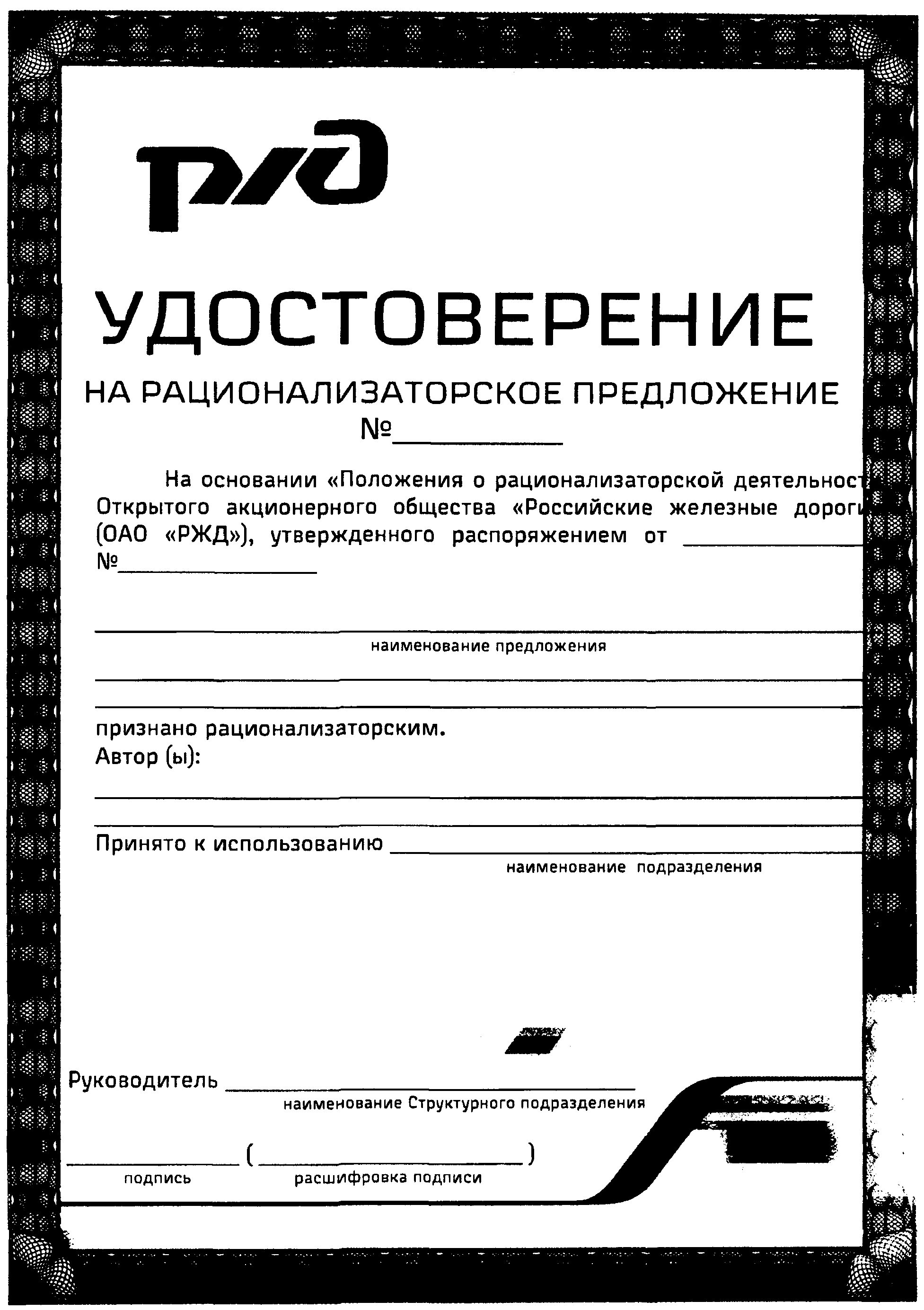 Приложение N 3к Порядку                                  _________________________________________                                  (наименование Структурного подразделения)                                                  КАРТОЧКА РАЦИОНАЛИЗАТОРА        Фамилия, имя, отчество ________________________________________________        Год рождения ____________                          Образование _____________________        Место работы, должность _______________________________________________Приложение N 4к Порядку                                                                                          УТВЕРЖДАЮ:                                                                                          Руководитель (главный инженер)                                                                                          Структурного подразделения                                                                                          ______________________________                                                                                              наименование Структурного                                                                                                        подразделения                                                                                          ______________________________                                                                                                        подпись          Ф.И.О.                                                                                          "__" _____________ 20__ г.                                                              АКТ N _______                                      ОБ ИСПОЛЬЗОВАНИИ РАЦИОНАЛИЗАТОРСКОГО                                                                ПРЕДЛОЖЕНИЯНазвание предложения ______________________________________________________N предложения ______________________________Авторы: ____________________________________Место использования _______________________________________________________                                                                      участок, отдел, цех и др.Мы,      нижеподписавшиеся,      подтверждаем      факт      использования      указанногорационализаторского    предложения    с "__" ___________ 20__ г. в соответствиисо      всеми      признаками,      указанными      в      описании    технической    сущностипредложения.Ответственный за рационализаторскую работу ________________________________                                                                                            подпись          Ф.И.О.          датаНачальник производственного подразделения _________________________________                                                                                            подпись          Ф.И.О.          датаНачальник технического подразделения ______________________________________                                                                                            подпись          Ф.И.О.          дата"__" __________ 20__ г.                        Автор(ы) _______________________________                                                                                                  подпись                Ф.И.О.Приложение N 5к Порядку                                                                                          УТВЕРЖДАЮ:                                                                                          Руководитель (главный инженер)                                                                                          ______________________________                                                                                              наименование Структурного                                                                                                        подразделения                                                                                          ______________________________                                                                                                        подпись          Ф.И.О.                                                                                          "__" _____________ 20__ г.                                                    СПРАВКА N _____________                                      ОБ ОБЪЕМАХ ФАКТИЧЕСКОГО ИСПОЛЬЗОВАНИЯ                                            РАЦИОНАЛИЗАТОРСКОГО ПРЕДЛОЖЕНИЯДата и номер акта о начале использования __________________________________Место использования _______________________________________________________                                                                          участок, отдел и др.Название предложения ______________________________________________________Объем изготовленной продукции в соответствии с техническим решением по рационализаторскому предложению (при наличии производства) <*>Ответственный за рационализаторскую работу ______________________--------------------------------<*> При использовании способа (технологического процесса) учитывается объем продукции, изготовленной с использованием данного способа.<**> Дата начала фактического использования должна соответствовать дате (число, месяц, год) начала использования предложения, указанного в акте об использовании предложения.Приложение N 6к Порядку                                                        РАСЧЕТ-ОБОСНОВАНИЕ                РАЗМЕРА ВОЗНАГРАЖДЕНИЯ ДЛЯ РАЦИОНАЛИЗАТОРСКОГО ПРЕДЛОЖЕНИЯ,                                                    НЕ СОЗДАЮЩЕГО ЭКОНОМИИРегистрационный номер _____________________________________________________Наименование предложения __________________________________________________К1    - коэффициент достигнутого положительного эффекта___________________________________________________________________________    оценка от 1 до 3                                                      обязательный комментарийК2    - коэффициент объема использования рационализаторского предложения___________________________________________________________________________    оценка от 1 до 6                                                      обязательный комментарийК3 - коэффициент сложности решенной задачи___________________________________________________________________________    оценка от 1 до 4                                                      обязательный комментарийРазмер вознаграждения (К1 х К2 х К3 х 2000) определен _______ рублей.Руководитель Структурного подразделения ___________________________________                                                                                              подпись                Ф.И.О.                                                                                                        "__" __________ 20__ г.Начальник технического подразделения ______________________________________                                                                                              подпись                Ф.И.О.                                                                                                        "__" __________ 20__ г.Начальник экономического подразделения ____________________________________                                                                                              подпись                Ф.И.О.                                                                                                        "__" __________ 20__ г.Ознакомлен автор(ы):_______________________________    подпись                      Ф.И.О.Приложение N 7к Порядку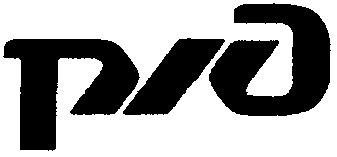               ФИЛИАЛ ОАО "РЖД"          ЦЕНТРАЛЬНАЯ ДИРЕКЦИЯ                ИНФРАСТРУКТУРЫ        ЮЖНО-УРАЛЬСКАЯ ДИРЕКЦИЯ                ИНФРАСТРУКТУРЫЭКСПЛУАТАЦИОННОЕ ВАГОННОЕ ДЕПО                      ЧЕЛЯБИНСК                                                                      ПРИКАЗ                                            "__" ___________ г. N _________                                  О выплате вознаграждения за использование                                            рационализаторского предложения        В    соответствии с    Положением о рационализаторской деятельности    в    ОАО"РЖД", утвержденным распоряжением ОАО "РЖД" от _____________ N ___________,приказываю:        Выплатить      вознаграждение          за      использование      рационализаторскогопредложения        1. ____________________________________________________________________                                  Ф.И.О. автора, название участка, сумма в рублях        2. ____________________________________________________________________                                                  Ф.И.О. автора, название участка        Наименование рационализаторского предложения:___________________________________________________________________________по удостоверению N ________________________________________________________использованному на объекте ________________________________________________Итого: _________________________________ руб.                          сумма вознагражденияРуководитель Структурного подразделения ___________________________________                                                                                              подпись                    Ф.И.О.Приложение N 8к Порядку                                                                                          УТВЕРЖДАЮ:                                                                                          Руководитель (главный инженер)                                                                                          Структурного подразделения                                                                                                                                              М.П.                                                                                          ______________________________                                                                                                  (подпись)        (Ф.И.О.)                                                                                          "__" ____________ 20__ г.                                                                        АКТ                        о подтверждении участия в содействии рационализации                                          представляемых к премированию лицНаименование рационализаторского предложения ______________________________Автор(ы) _____________________________________________________________________________________________________________________________________________N удостоверения ___________________, дата и место использования ___________Полученная экономическая эффективность ____________________________________Сумма выплаченного вознаграждения _________________________________________Автор рационализаторского предложения _____________________________________                                                                                            (подпись)            (Ф.И.О.)"__" __________ 20__ г.Начальник экономического подразделения ____________________________________                                                                                            (подпись)            (Ф.И.О.)"__" __________ 20__ г.Начальник технического подразделения ______________________________________                                                                                            (подпись)            (Ф.И.О.)"__" __________ 20__ г.Ответственный за рационализаторскую работу_________________________________                                                                                            (подпись)            (Ф.И.О.)"__" __________ 20__ г.Распоряжение ОАО "РЖД" от 03.03.2014 N 552р
(ред. от 11.03.2015)
"Об организации рационализаторской деятельности в ОАО "РЖД"
(вместе с "Положением о рационализаторской деятельности в ОАО "РЖД", "Порядком рассмотрения, использования, определения эффективности рационализаторского предложения и определения размера вознаграждения и премий за содействие авторам рационализаторского предложения")Список изменяющих документов(в ред. распоряжений ОАО "РЖД" от 10.12.2014 N 2911р,от 11.03.2015 N 586р)Список изменяющих документов(в ред. распоряжений ОАО "РЖД" от 10.12.2014 N 2911р,от 11.03.2015 N 586р)Размер годового экономического эффектаРазмер вознаграждениядо 100 тыс. рублей12%, но не менее 2000 рублейот 100 до 200 тыс. рублей11% + 2000 рублейот 200 до 500 тыс. рублей10% + 4000 рублейот 500 тыс. рублей и более9% + 12000 рублей, но не более 1 млн. рублейN п/пНазвание темыОписание существующих конструкций, технологии и их недостаткиЦели усовершенствования, задачи и общие направления решения этих задачПредполагаемый эффектФ.И.О. консультанта по данной темеФамилия, имя, отчество авторовМесто работыДолжностьДоля (%) участия <*>Год рожденияПодпись <**>Название Структурного подразделенияЗаключениеДолжность, название отделаПодписьНаименование документаN извещенияДата измененияДолжность и название отделаПодписьФ.И.О. сотрудникаЗадачи, мероприятияСроки выполненияНазвание подразделения, должностьПодпись ответственного сотрудника или его руководителяОтметка о выполненииСписок изменяющих документов(в ред. распоряжений ОАО "РЖД" от 10.12.2014 N 2911р,от 11.03.2015 N 586р)Размер годового экономического эффектаРазмер вознаграждениядо 100 тыс. рублей12%, но не менее 2000 рублейот 100 до 200 тыс. рублей11% + 2000 рублейот 200 до 500 тыс. рублей10% + 4000 рублейот 500 тыс. рублей и более9% + 12000 рублей, но не более 1 млн. рублейN п/пДостигнутый положительный эффектЗначение К11.Улучшение второстепенных характеристик объекта техники, не являющихся определяющими для конкретной продукции, технологического процесса, улучшение управленческих процессов, не зафиксированных документом1,02.Улучшение основных технических характеристик объекта техники, технологического процесса, улучшение управленческих процессов, зафиксированных документом - приказ, распоряжение, изменение технологий, инструкций и т.п. на уровне Структурного подразделения1,53.Улучшение определяющих технических характеристик объекта техники, технологического процесса, улучшение основных управленческих процессов, зафиксированных документом - приказ, распоряжение, изменение технологий, инструкций и т.п. на уровне функциональных филиалов ОАО "РЖД"2,04.Достижение качественно новых технических характеристик объекта техники, технологического процесса, создание качественно новых управленческих процессов, зафиксированных документами - приказ, распоряжение, изменение технологий, инструкций и т.п. на уровне ОАО "РЖД"3,0N п/пОбъем использованияЗначение К21.Использование на одном рабочем месте (единичное производство)12.Использование на нескольких рабочих местах в одном Структурном подразделении1,53.Использование в мелкосерийном производстве или на более чем 10 рабочих местах в одном Структурном подразделении2,54.Использование на нескольких рабочих местах в нескольких Структурных подразделениях3,55.Использование на более чем 10 рабочих мест в нескольких Структурных подразделениях4,56.Использование в серийном производстве или на более чем 10 рабочих местах в более чем 10 Структурных подразделениях6N п/пСложность решенной задачиЗначение К31.Конструкция одной простой детали, звена управления, изменение одного параметра простого процесса, одной операции процесса, одного ингредиента рецептуры и т.д.1,02.Конструкция сборной или сложной детали, конструкция неосновного узла, механизма, изменение двух и более неосновных параметров несложного процесса, изменение двух и более неосновных операций технологического процесса, изменение двух и более неосновных ингредиентов рецептуры, звеньев управления, простое схемное или управленческое решение2,03.Конструкция одного основного или нескольких неосновных узлов машины, механизма, технологического процесса, часть (неосновная) рецептуры, звена управления, сложное схемное или управленческое решение3,04.Конструкция нескольких основных узлов, основные процессы технологии, основная часть рецептуры4,0КонсультантПлюс: примечание.Нумерация пунктов дана в соответствии с официальным текстом документа.Номер предложенияДата регистрацииФамилия, имя, отчество автора (авторов)Место работы или жительстваНаименование предложения12345Дата направленияДата направленияДата направленияДата направленияДвижение предложенияДвижение предложенияДвижение предложенияВыплата вознагражденияВыплата вознагражденияВыплата вознагражденияВыплата вознагражденияОтделам (службам) (перечень определяется Структурным подразделением)Отделам (службам) (перечень определяется Структурным подразделением)Отделам (службам) (перечень определяется Структурным подразделением)Отделам (службам) (перечень определяется Структурным подразделением)дата принятия к проверкедата принятия к использованиюдата отклоненияДата начала использования по актуГодовая экономия (руб.)Сумма вознаграждения (тыс. руб.)Номер, дата документа о выплате вознагражденияСумма (тыс. руб.)Номер, дата документа о выплате вознагражденияСумма (тыс. руб.)Примечание67891011121314151617181920N п/пДата регистрацииНомер предложенияНаименование предложенияДата принятия предложенияДата начала использованияЭкономический эффект (тыс. руб.) или указать иной положительный эффектВсего, в т.ч. на долю автораСумма вознаграждения (тыс. руб.)Всего, в т.ч. на долю автораДата, номер документа123456789N п/пНаименование продукцииЕдиница измеренияФактический объем выпуска продукции за 1 год <**>Руководитель производственного подразделения, в котором произведена продукция.Ф.И.О. и подпись1.2.3.Всего за год:Ф.И.О.Должность и место работыВ чем заключалось содействиеПредлагаемая сумма премии